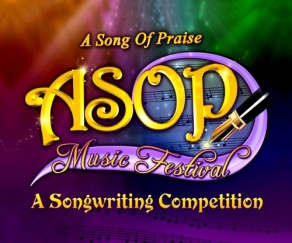 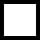 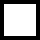 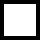           2X2 PICTURE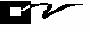 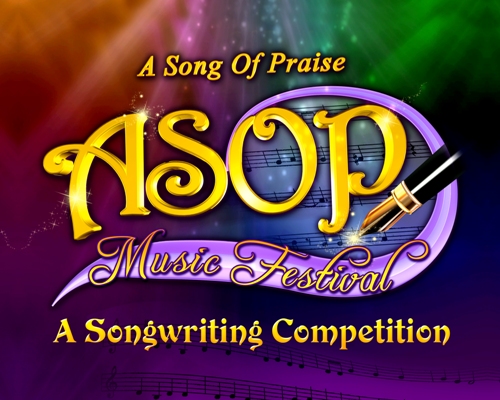 